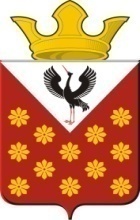 Свердловская областьБайкаловский районПостановление главы муниципального образованияКраснополянское сельское поселениеот 20 июля  2015 года  № 121Об утверждении Плана мероприятий (дорожная карта) по повышению значений показателей доступности для инвалидов объектов  муниципального образования Краснополянское сельское поселениеВ соответствии с пунктом 1 части 4 статьи 26 Федерального закона от 1 декабря 2014 года № 419-ФЗ «О внесении изменений в отдельные законодательные акты Российской Федерации по вопросам социальной защиты инвалидов в связи с ратификацией Конвенции о правах инвалидов»»  постановляю:Утвердить План мероприятий («дорожную карту») по повышению значений показателей доступности для инвалидов объектов   муниципального образования Краснополянское сельское поселениеНастоящее постановление обнародовать в соответствии с Уставом Краснополянского сельского поселенияКонтроль за исполнением настоящего постановления, возложить на заместителя главы администрации Федотову Л.А.Заместитель главы Краснополянского сельского поселения                                                                                А.Н. Снигирев                                                                                   Приложение  № 1                                                                                                                                        Утверждена                                                                                                                постановлением главы                                                                                   Краснополянского сельского поселения                                                                                                  от 20 июля 2015г. № 121Дорожная картапо повышению значений показателей доступности для инвалидов объектов МО Краснополянское сельское поселение.Раздел 1. Содержание проблемы и обоснование необходимости принятия дорожной картыДорожная карта определяет основные направления улучшения условий жизни лиц с ограниченными возможностями на основе повышения доступности и качества услуг, гарантированных государством. Необходимость первоочередного обеспечения доступности в целях решения проблем социальной защиты и реабилитации инвалидов отражена в положениях Конвенции о правах инвалидов ООН, к которой 24 сентября 2008 года присоединилась Российская Федерация. Конвенция дает широкую трактовку понятия доступности: «...важна доступность физического, социального, экономического и культурного окружения, здравоохранения и образования, а также информации и связи, поскольку она позволяет инвалидам в полной мере пользоваться всеми правами человека и основными свободами».На территории МО Краснополянское сельское поселение на 01.07.2015г. проживает 269 инвалидов, в том числе:Инвалиды I группы – 22 чел.Инвалиды II группы – 93 чел. Инвалиды III группы – 138 чел. Дети – инвалиды – 16 чел.Важнейшей социальной задачей является создание равных возможностей для инвалидов во всех сферах жизни общества: транспорт, связь, образование, культурная жизнь и т.д.Основными проблемами в области социальной защиты инвалидов остаются:1) отсутствие доступа к объектам социальной и транспортной инфраструктуры и информационным технологиям.Основные социальные объекты Краснополянского сельского поселения: библиотеки, Дома Культуры, администрация поселения, не оборудованы пандусами, кнопками вызова специалиста. Общественный транспорт также недоступен для инвалидов-колясочников.2) недостаточное материально-техническое оснащение учреждений социального обслуживания.В настоящее время наблюдается разрыв между реальным состоянием ресурсной базы учреждений социального обслуживания и сформировавшимися потребностями для эффективной реализации ИПР инвалида (ребенка-инвалида).Целесообразность решения проблемы обеспечения доступности среды для инвалидов путем принятия настоящей Дорожной карты определяется следующими причинами:1) масштабность, высокая социально-экономическая значимость проблемы - решение проблемы предполагает модернизацию, дооборудование части существующих объектов социальной, транспортной, информационной инфраструктур; 2) комплексность проблемы - потребуется решение различных задач правового, финансового, информационного характера; реализация соответствующего комплекса мероприятий;3) межведомственный характер проблемы - с учетом содержания, перечня задач, требующих решения, потребуется консолидация усилий органов местного самоуправления, общественных объединений;4) длительность решения проблемы - проблема может быть решена в течение ряда лет путем осуществления взаимосвязанных по целям работ и комплекса мероприятий.Люди с инвалидностью относятся к наиболее социально незащищенной категории населения. Их доход, в основной своей массе, ниже среднего, а потребности в медицинском и социальном обслуживании намного выше. Они испытывают трудности при получении образования и в дальнейшем трудоустройстве, большинство из них не имеют семьи и малоактивны в общественной жизни. Поэтому проблемы инвалидов являются важной составляющей современной государственной социальной политики.Раздел 2. Основные цели, задачи и сроки выполнения Дорожной карты и показатели результативностиЦель - формирование к 2020 году условий для устойчивого развития доступной среды для инвалидов, их интеграция в обществе, совершенствование системы реабилитации инвалидов в МО Краснополянское сельское поселение, повышение уровня и качества их жизни.Для достижения указанной цели необходимо решение следующих задач:- выявление существующих ограничений и барьеров, препятствующих доступности среды для инвалидов, и оценка потребности в их устранении;- формирование доступной среды для инвалидов к информационным технологиям, учреждениям социальной сферы;- обеспечение доступности, повышение оперативности и эффективности предоставления реабилитационных услуг инвалидам;- обеспечение доступности для инвалидов и детей-инвалидов к услугам культуры, искусства, спорта, а также создание возможностей развивать и использовать их творческий, художественный потенциал;- развитие социального партнерства между органами местного самоуправления Краснополянского сельского поселение и общественными организациями инвалидов.Решение поставленных задач будет осуществляться в ходе реализации дорожной карты с 2016 по 2020 годы.В 2016 году предполагается обустройство кнопкой вызова  здания администрации,  в 2017 –  библиотек, в 2018 –  Домов Культуры. Выбор мероприятий Дорожной карты обусловлен необходимостью полного и качественного выполнения индивидуальных программ реабилитации инвалидов (детей-инвалидов), обеспечением доступа инвалидов к объектам жизнедеятельности, развития творческого потенциала и привлечения к занятиям физической культурой и спортом.Исполнение мероприятий Дорожной карты позволит к 2020 году сформировать условия для интеграции инвалидов в общество, совершенствования системы реабилитации инвалидов в МО Краснополянское сельское поселение.Раздел 3. Механизм реализации дорожной картыФинансирование мероприятий осуществляется за счет средств местного бюджета в объемах, утвержденных решением Думы Краснополянского сельского поселения о бюджете сельского поселения на соответствующий год и плановый период. При сокращении или увеличении ассигнований на реализацию мероприятий дорожной карты, в установленном порядке вносятся  предложения о корректировке перечня мероприятий. Мероприятия, предлагаемые к реализации и направленные на решение задач дорожной карты, с указанием объема финансовых ресурсов и сроков, необходимых для их реализации, приведены в приложении № 1,2 к настоящей дорожной карты. Общий объем финансирования по дорожной карте составляет 1287  тыс. рублей, в том числе:за счет средств местного бюджета по годам:2016 год - 60 тыс. рублей;2017 год — 75 тыс. рублей; 2018 год - 60 тыс. рублей.Руководители органов, определенные исполнителями мероприятий дорожной карты, несут ответственность за реализацию комплекса закрепленных за ними мероприятий, обеспечивают эффективное использование средств, выделяемых на их реализацию.Контроль за исполнением дорожной карты и оценку эффективности реализации осуществляет администрация Краснополянского сельского поселения.                                                                                                ТАБЛИЦА № 1Показатели доступности для инвалидов объектов и услуг дорожной картыМО Краснополянское сельское поселение                                                                                                                                  Таблица 2                                            Перечень мероприятий, реализуемых для достижения запланированных значений показателей доступности для инвалидов объектов и услуг_МО Краснополянское сельское поселение_№п/пНаименование показателей доступности для инвалидов объектов и услугОжидаемые результаты повышения значений показателей доступностиОжидаемые результаты повышения значений показателей доступностиОжидаемые результаты повышения значений показателей доступностиОрган (должностное лицо), ответственные за мониторинг и достижение запланированных значений показателей доступности№п/пНаименование показателей доступности для инвалидов объектов и услуг201620172018Орган (должностное лицо), ответственные за мониторинг и достижение запланированных значений показателей доступностиДоступность получения муниципальных услуг+Администрация МО Краснополянское сельское поселениеДоступность получения библиотечных услуг+Администрация МО Краснополянское сельское поселениеДоступность к объектам культуры+Администрация МО Краснополянское сельское поселение№п/пНаименованиемероприятияНормативный правовой акт (программа), иной документ, которым предусмотрено проведение мероприятияОтветственные исполнители, соисполнителиСрок реализацииОжидаемый результатРаздел I. Совершенствование нормативной правовой базыРаздел I. Совершенствование нормативной правовой базыРаздел I. Совершенствование нормативной правовой базыРаздел I. Совершенствование нормативной правовой базыРаздел I. Совершенствование нормативной правовой базыРаздел I. Совершенствование нормативной правовой базы11.Создание Дорожной картыпункт 1 части 4 статьи 26 Федерального закона от 1 декабря 2014 года № 419-ФЗ «О внесении изменений в отдельные законодательные акты Российской Федерации по вопросам социальной защиты инвалидов в связи с ратификацией Конвенции о правах инвалидов»Заместитель главы Администрация МО Краснополянское сельское поселениеиюль 2015г.Выполнение всех мероприятий дорожной карты способствует созданию благоприятных условий для жизни инвалидов.Раздел II. Мероприятия по поэтапному повышению значений показателей доступности для инвалидов объектов инфраструктуры (подвижного состава, транспортных средств, связи и информации)Раздел II. Мероприятия по поэтапному повышению значений показателей доступности для инвалидов объектов инфраструктуры (подвижного состава, транспортных средств, связи и информации)Раздел II. Мероприятия по поэтапному повышению значений показателей доступности для инвалидов объектов инфраструктуры (подвижного состава, транспортных средств, связи и информации)Раздел II. Мероприятия по поэтапному повышению значений показателей доступности для инвалидов объектов инфраструктуры (подвижного состава, транспортных средств, связи и информации)Раздел II. Мероприятия по поэтапному повышению значений показателей доступности для инвалидов объектов инфраструктуры (подвижного состава, транспортных средств, связи и информации)Раздел II. Мероприятия по поэтапному повышению значений показателей доступности для инвалидов объектов инфраструктуры (подвижного состава, транспортных средств, связи и информации)1.Установка кнопки вызова в зданиях администрации (с. Краснополянское, с. Чурманское, с. Шадринка, с. Елань)Паспорт доступности объекта социальной инфраструктуры Администрация МО Краснополянское сельское поселение2016 годАдаптированное здание для посещения инвалидов2.Установка кнопки вызова в зданиях библиотек (с. Краснополянское, с. Чурманское, с. Шадринка, с. Елань)Паспорт доступности объекта социальной инфраструктуры Администрация МО Краснополянское сельское поселение2017 годАдаптированное здание для посещения инвалидов3.Установка кнопки вызова в зданиях Домов Культуры  (с. Краснополянское, с. Чурманское, с. Шадринка, с. Елань)Паспорт доступности объекта социальной инфраструктуры Администрация МО Краснополянское сельское поселение2018 годАдаптированное здание для посещения инвалидовРаздел III. Мероприятия по поэтапному повышению значений показателей доступности предоставляемых инвалидам услуг с учетом имеющихся у них нарушенных функций организма, а также по оказанию им помощи в преодолении барьеров,препятствующих пользованию объектами и услугамиРаздел III. Мероприятия по поэтапному повышению значений показателей доступности предоставляемых инвалидам услуг с учетом имеющихся у них нарушенных функций организма, а также по оказанию им помощи в преодолении барьеров,препятствующих пользованию объектами и услугамиРаздел III. Мероприятия по поэтапному повышению значений показателей доступности предоставляемых инвалидам услуг с учетом имеющихся у них нарушенных функций организма, а также по оказанию им помощи в преодолении барьеров,препятствующих пользованию объектами и услугамиРаздел III. Мероприятия по поэтапному повышению значений показателей доступности предоставляемых инвалидам услуг с учетом имеющихся у них нарушенных функций организма, а также по оказанию им помощи в преодолении барьеров,препятствующих пользованию объектами и услугамиРаздел III. Мероприятия по поэтапному повышению значений показателей доступности предоставляемых инвалидам услуг с учетом имеющихся у них нарушенных функций организма, а также по оказанию им помощи в преодолении барьеров,препятствующих пользованию объектами и услугамиРаздел III. Мероприятия по поэтапному повышению значений показателей доступности предоставляемых инвалидам услуг с учетом имеющихся у них нарушенных функций организма, а также по оказанию им помощи в преодолении барьеров,препятствующих пользованию объектами и услугами1.Раздел IV. Мероприятия по инструктированию или обучению специалистов, работающих с инвалидами, по вопросам, связанным с обеспечением доступности для них объектов, услуг и оказанием помощи в их использовании или получении (доступу к ним)Раздел IV. Мероприятия по инструктированию или обучению специалистов, работающих с инвалидами, по вопросам, связанным с обеспечением доступности для них объектов, услуг и оказанием помощи в их использовании или получении (доступу к ним)Раздел IV. Мероприятия по инструктированию или обучению специалистов, работающих с инвалидами, по вопросам, связанным с обеспечением доступности для них объектов, услуг и оказанием помощи в их использовании или получении (доступу к ним)Раздел IV. Мероприятия по инструктированию или обучению специалистов, работающих с инвалидами, по вопросам, связанным с обеспечением доступности для них объектов, услуг и оказанием помощи в их использовании или получении (доступу к ним)Раздел IV. Мероприятия по инструктированию или обучению специалистов, работающих с инвалидами, по вопросам, связанным с обеспечением доступности для них объектов, услуг и оказанием помощи в их использовании или получении (доступу к ним)Раздел IV. Мероприятия по инструктированию или обучению специалистов, работающих с инвалидами, по вопросам, связанным с обеспечением доступности для них объектов, услуг и оказанием помощи в их использовании или получении (доступу к ним)1.Обучение специалистов, работающих с инвалидамиДорожная картаАдминистрация МО Краснополянское сельское поселение2016 годКомпетентное и грамотное решение проблем, возникающих у инвалидов, связанных при их жизнедеятельности.